Materias de libre configuración autonómica de elección para os centros docentes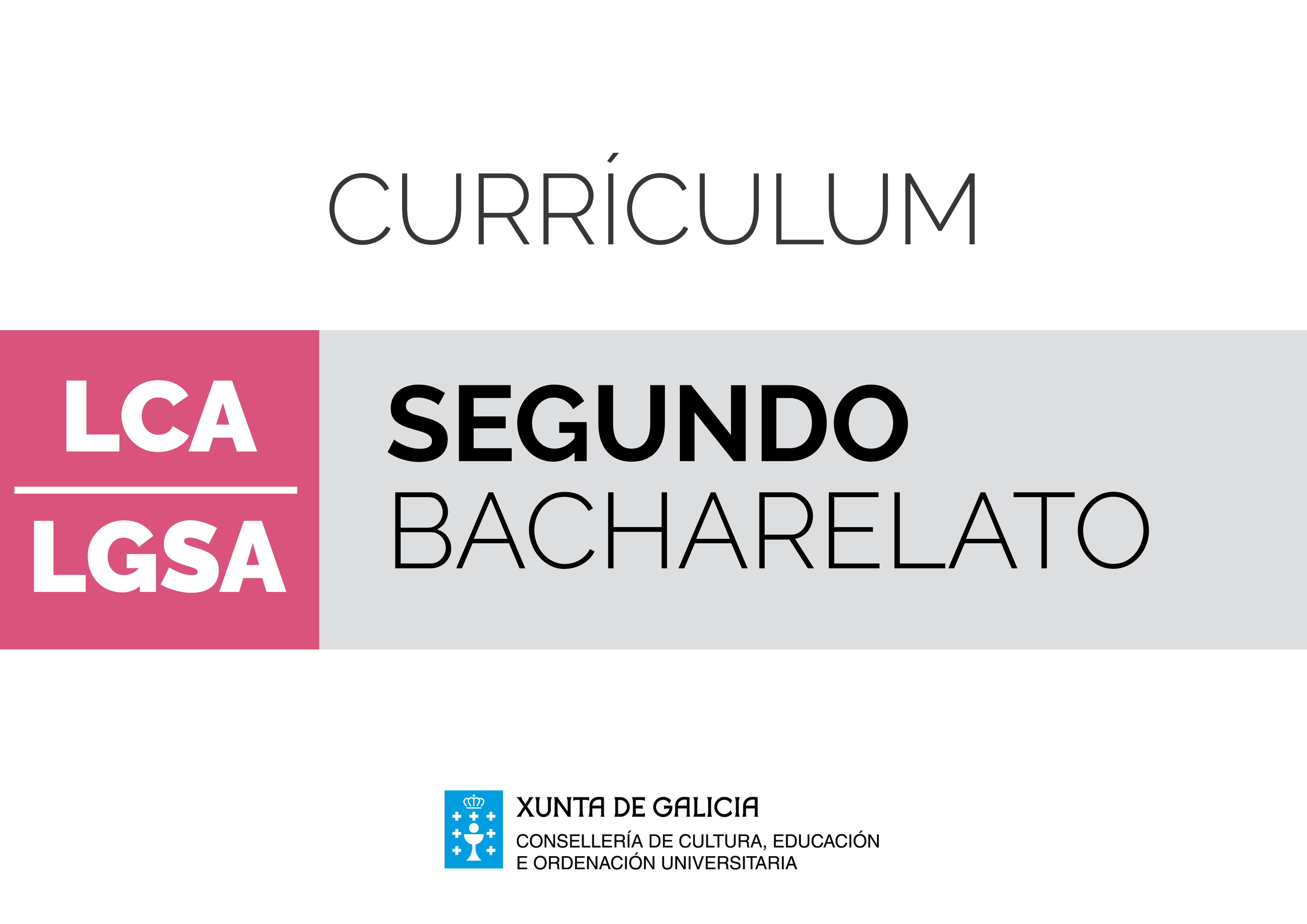 Literatura Galega do Século XX e da Actualidade IntroduciónComo complemento á de Lingua galega e literatura, esta materia pretende que o alumnado galego poida ampliar o seu coñecemento da cultura da comunidade da que forman parte, aumentar o seu coñecemento do mundo, analizar de forma crítica a realidade e, así, mellorar as súas posibilidades comunicativas e estéticas.Nesta materia de literatura galega preséntanse contidos referentes á literatura do século XX e da actualidade por estaren próximos á sensibilidade da xuventude, proximidade que facilitará a relación coa obra literaria a nivel contextual, textual e estético.Todo o alumnado cursa Lingua galega e literatura, co cal adquire unha visión xeral da creación literaria. Por tanto, para o desenvolvemento desta materia débese partir da materia común, de forma que non se produza unha redundancia de contidos e se favoreza o afondamento na formación literaria do alumnado.Esta materia permitiralle ao alumnado, ademais da ampliación de coñecementos literarios, a mellora na utilización de procedementos, técnicas, habilidades e estratexias que axudarán na análise, na investigación, no desenvolvemento do xuízo crítico e na reutilización da información, aplicables non só no campo literario senón tamén noutros campos do saber e en situacións da súa vida cotiá.A lectura será actividade fundamental nesta materia, entendida como acción complexa que implica comprender, explicar, analizar, interpretar e valorar a obra literaria, de forma que se perciba como algo vivo, creativo e lúdico, que conforme lectores/as sensibles, curiosos/as, reflexivos/as e respectuosos/as cara a todas as manifestacións literarias, artísticas e de pensamento ou opinión.É fundamental propiciar o traballo da aula que estimule as inquedanzas literarias do alumnado e no que se fomente o espírito crítico, a escoita e o respecto polas distintas ideas e opinións sobre unha obra, a autoría ou un tema. O desenvolvemento destas actitudes conseguirá non só que os alumnos e as alumnas afonden nos seus coñecementos literarios, senón tamén que completen a súa personalidade como persoas responsables, críticas e tolerantes, que sexan quen de expor as súas opinións de xeito argumentado e de captar e aceptar as opinións das outras persoas.Os contidos desta materia preséntanse agrupados en seis bloques: o primeiro "Aspectos comúns", que estarán presentes no tratamento dos contidos dos restantes bloques; o segundo "Narrativa"; o terceiro "Poesía"; o cuarto "Teatro"; o quinto "Ensaio", e o sexto "A literatura e outras artes".Literatura Galega do Século XX e da Actualidade. 2º de bacharelatoLiteratura Galega do Século XX e da Actualidade. 2º de bacharelatoLiteratura Galega do Século XX e da Actualidade. 2º de bacharelatoObxectivosContidosCriterios de avaliaciónEstándares de aprendizaxeCompetencias claveBloque 1. Aspectos comúnsBloque 1. Aspectos comúnsBloque 1. Aspectos comúnsbdepB1.1. Lectura e interpretación de textos significativos do século XX e da actualidade, descrición neles dos aspectos formais e temáticos que os individualizan e valoración destes como expresión da sensibilidade autorial e da identidade cultural de Galicia.B1.1. Ler e interpretar textos significativos do século XX e da actualidade, identificar neles os aspectos formais e temáticos que os individualizan e valoralos como expresión da sensibilidade autorial e da identidade cultural de Galicia.LGSXX1.1.1. Le e interpreta textos significativos do século XX e da actualidade, identifica neles os aspectos formais e temáticos que os individualizan e valóraos como expresión da sensibilidade autorial e da identidade cultural de Galicia.CCLCCECnepB1.2. Análise dos elementos intratextuais e extratextuais que impregnan as obras literarias, así como da estrutura e a técnica que os sustentan.B1.2. Analizar os elementos intratextuais e extratextuais que impregnan as obras literarias, así como a estrutura e técnica que os sustentan.LGSXX1.2.1. Analiza e describe os elementos intratextuais e extratextuais que impregnan as obras literarias, así como a estrutura e técnica que os sustentan.CCLCCECehpB1.3. Estudo da relación entre a obra literaria e o contexto sociocultural en que foi creada, e recoñecemento das influencias literarias e non literarias presentes nela.B1.3. Estudar a relación entre a obra literaria e o contexto sociocultural en que foi creada, e recoñecer as influencias literarias e non literarias presentes nela.LGSXX1.3.1. Estuda e describe a relación entre a obra literaria e o contexto sociocultural en que foi creada, e recoñece as influencias literarias e non literarias presentes nela.CCLCCECehpB1.4. Valoración da pluralidade de estéticas e temáticas literarias do século XX e da actualidade a través da análise do seu tratamento por diferentes autoras e autores.B1.4. Valorar a pluralidade de estéticas e temáticas literarias do século XX e da actualidade a través da análise do seu tratamento por diferentes autoras e autores.LGSXX1.4.1. Valora e describe a pluralidade de estéticas e temáticas literarias do século XX e da actualidade a través da análise do seu tratamento por diferentes autoras e autores.CCLCCECehpB1.5. Análise da relación entre textos da literatura galega do século XX e da actualidade con textos doutras literaturas, e descrición das conexións formais e temáticas existentes entre eles.B1.5. Analizar a relación entre textos da literatura galega do século XX e da actualidade con textos doutras literaturas, e explicar as conexións formais e temáticas existentes entre eles.LGSXX1.5.1. Analiza e describe a relación entre textos da literatura galega do século XX e da actualidade con textos doutras literaturas, e explica as conexións formais e temáticas existentes entre eles.CCLCCECehpB1.6. Estudo da relación entre a obra literaria e outras artes (cine, pintura, música, etc.) e descrición de influencias e hibridacións.B1.6. Estudar a relación entre a obra literaria e outras artes (cine, pintura, música, etc.) e describir influencias e hibridacións.LGSXX1.6.1. Estuda e describe a relación entre a obra literaria e outras artes (cine, pintura, música, etc.) e describe influencias e hibridacións.CCLCCECehlpB1.7. Elaboración de traballos de investigación escritos e/ou orais sobre algunha obra ou aspecto salientable dela, empregando as fontes de documentación necesarias e cunha opinión persoal argumentada.B1.7. Elaborar traballos de investigación escritos e/ou orais sobre algunha obra ou aspecto salientable dela, empregando as fontes de documentación necesarias, e emitir unha opinión persoal argumentada.LGSXX1.7.1. Elabora traballos de investigación escritos e/ou orais sobre algunha obra ou aspecto salientable dela, empregando as fontes de documentación necesarias, e emite unha opinión persoal argumentada.CCLCCECehpB1.8. Creación de textos de intención literaria nos que se teñan presentes as técnicas e os coñecementos adquiridos no estudo e na análise das obras da literatura galega do século XX e da actualidade.B1.8. Crear textos de intención literaria nos que se teñan presentes as técnicas e os coñecementos adquiridos no estudo e na análise das obras da literatura galega do século XX e da actualidade.LGSXX1.8.1. Crea textos de intención literaria nos que ten presentes as técnicas e os coñecementos adquiridos no estudo e na análise das obras da literatura galega do século XX e da actualidade.CCLCCECBloque 2. NarrativaBloque 2. NarrativaBloque 2. NarrativadehpB2.1. Análise da narrativa galega do século XX e da actualidade, e descrición dos seus paradigmas, os seus contextos e as súas influencias.B2.1. Analizar a narrativa galega do século XX e da actualidade determinando os seus paradigmas, os contextos e as influencias.LGSXX2.1.1. Analiza a narrativa galega do século XX e da actualidade, e determina os seus paradigmas, os contextos e as influencias.CCLCCECdehpB2.1. Análise da narrativa galega do século XX e da actualidade, e descrición dos seus paradigmas, os seus contextos e as súas influencias.B2.1. Analizar a narrativa galega do século XX e da actualidade determinando os seus paradigmas, os contextos e as influencias.LGSXX2.1.2. Comenta e compara textos narrativos da literatura galega do século XX e da actualidade, e describe a coincidencia ou diverxencia temática, formal ou estilística.CCLCCECdehpB2.2. Estudo do relato e descrición das súas principais características: estrutura, técnicas e extensión.B2.2. Estudar o relato e sinalar as súas principais características: estrutura, técnicas e extensión.LGSXX2.2.1. Analiza o relato e sinala as súas principais características: estrutura, técnicas e extensión.CCLCCECdehpB2.3. Estudo da novela e descrición dos seus trazos definitorios: tipo de narrador, deseño de personaxes e tratamento das categorías de espazo e tempo.B2.3. Estudar a novela e describir os seus trazos definitorios: tipo de narrador, deseño de personaxes e tratamento das categorías de espazo e tempo.LGSXX2.3.1. Analiza a novela e describe os seus trazos definitorios: tipo de narrador, deseño de personaxes e tratamento das categorías de espazo e tempo.CCLCCECBloque 3. PoesíaBloque 3. PoesíaBloque 3. PoesíadehpB3.1. Análise da poesía galega do século XX e da actualidade determinando os seus paradigmas, os seus contextos e as súas influencias.B3.1. Analizar a poesía galega do século XX e da actualidade determinando os seus paradigmas, os seus contextos e as súas influencias.LGSXX3.1.1. Analiza a poesía galega do século XX e da actualidade determinando os seus paradigmas, os seus contextos e as súas influencias.CCLCCECdehpB3.1. Análise da poesía galega do século XX e da actualidade determinando os seus paradigmas, os seus contextos e as súas influencias.B3.1. Analizar a poesía galega do século XX e da actualidade determinando os seus paradigmas, os seus contextos e as súas influencias.LGSXX3.1.2. Comenta e compara textos poéticos da literatura galega do século XX e da actualidade e describe a coincidencia ou diverxencia temática, formal ou estilística.CCLCCECdehpB3.2. Estudo do fondo ou contido dos principais textos poéticos do período, determinando temas e motivos.B3.2. Estudar o fondo ou contido dos principais textos poéticos do período, determinando temas e motivos.LGSXX3.2.1. Describe o fondo ou contido dos principais textos poéticos do período e describe temas e motivos.CCLCCECdehpB3.3. Estudo da forma ou expresión dos principais textos poéticos do período, determinando o nivel actancial (actores e personaxes), a enunciación (voz, perspectiva e suxeito lírico), a estrutura e a figuración (tropos, figuras de dicción e figuras de pensamento).B3.3. Estudar a forma ou expresión dos principais textos poéticos do período, determinando o nivel actancial (actores e personaxes), a enunciación (voz, perspectiva e suxeito lírico), a estrutura e a figuración (tropos, figuras de dicción e figuras de pensamento).LGSXX3.3.1. Analiza a forma ou expresión dos principais textos poéticos do período e describe o nivel actancial (actores e personaxes), a enunciación (voz, perspectiva e suxeito lírico), a estrutura e a figuración (tropos, figuras de dicción e figuras de pensamento).CCLCCECBloque 4. TeatroBloque 4. TeatroBloque 4. TeatrodehpB4.1. Análise do teatro galego do século XX e da actualidade determinando os seus paradigmas, os seus contextos e as súas influencias.B4.1. Analizar o teatro galego do século XX e da actualidade determinando os seus paradigmas, os seus contextos e as súas influencias.LGSXX4.1.1. Analiza o teatro galego do século XX e da actualidade e determina os seus paradigmas, os seus contextos e as súas influencias.CCLCCECdehpB4.1. Análise do teatro galego do século XX e da actualidade determinando os seus paradigmas, os seus contextos e as súas influencias.B4.1. Analizar o teatro galego do século XX e da actualidade determinando os seus paradigmas, os seus contextos e as súas influencias.LGSXX4.1.2. Comenta e compara textos teatrais da literatura galega do século XX e da actualidade, e describe a coincidencia ou diverxencia temática, formal ou estilística.CCLCCECdehpB4.2. Análise do teatro desde a súa compoñente literaria e caracterización da traxedia, a comedia e o drama do período.B4.2. Analizar o teatro desde a súa compoñente literaria e caracterizar a traxedia, a comedia e o drama do período.LGSXX4.2.1. Analiza o teatro desde a súa compoñente literaria e caracteriza a traxedia, a comedia e o drama do período.CCLCCECdehpB4.3. Análise do teatro como espectáculo e descrición do funcionamento dos elementos e axentes escénicos.B4.3. Analizar o teatro como espectáculo e describir o funcionamento dos elementos e axentes escénicos.LGSXX4.3.1. Analiza o teatro como espectáculo e describe o funcionamento dos elementos e axentes escénicos.CCLCCECBloque 5. EnsaioBloque 5. EnsaioBloque 5. EnsaiodehpB5.1. Análise do ensaio galego do século XX e da actualidade determinando os seus paradigmas, os seus contextos e as súas influencias.B5.1. Analizar o ensaio galego do século XX e da actualidade determinando os seus paradigmas, os seus contextos e as súas influencias.LGSXX5.1.1. Analiza o ensaio galego do século XX e da actualidade e determina os seus paradigmas, os seus contextos e as súas influencias.CCLCCECdehpB5.2. Análise de diferentes tipos de ensaios literarios: (auto)biografías, libros de viaxe, memorias, diarios e críticas literarias.B5.2. Analizar diferentes tipos de ensaios literarios: (auto)biografías, libros de viaxe, memorias, diarios e críticas literarias.LGSXX5.2.1. Analiza diferentes tipos de ensaios literarios: (auto)biografías, libros de viaxe, memorias, diarios e críticas literarias.CCLCCECdehpB5.3. Análise de diferentes tipos de ensaios xornalísticos: artigos de opinión, crónicas e entrevistas.B5.3. Analizar diferentes tipos de ensaios xornalísticos: artigos de opinión, crónicas e entrevistas.LGSXX5.3.1. Analiza diferentes tipos de ensaios xornalísticos: artigos de opinión, crónicas e entrevistas.CCLCCECBloque 6. A literatura e outras artesBloque 6. A literatura e outras artesBloque 6. A literatura e outras artesdehpB6.1. Análise das relacións, influencias e producións hibridadas da literatura e o cine.B6.1. Analizar as relacións, influencias e producións hibridadas da literatura e o cine.LGSXX6.1.1. Analiza e describe as relacións, influencias e producións hibridadas da literatura e o cine.CCLCCECdehpB6.2. Análise das relacións, influencias e producións hibridadas da literatura e a música.B6.2. Analizar as relacións, influencias e producións hibridadas da literatura e a música.LGSXX6.2.1. Analiza e describe as relacións, influencias e producións hibridadas da literatura e a música.CCLCCECdehpB6.3. Análise das relacións, influencias e producións hibridadas da literatura e as artes plásticas.B6.3. Analizar as relacións, influencias e producións hibridadas da literatura e as artes plásticas.LGSXX6.3.1. Analiza e describe as relacións, influencias e producións hibridadas da literatura e as artes plásticas.CCLCCECdehpB6.4. Análise das relacións, influencias e producións hibridadas da literatura e a fotografía.B6.4. Analizar as relacións, influencias e producións hibridadas da literatura e a fotografía.LGSXX6.4.1. Analiza e describe as relacións, influencias e producións hibridadas da literatura e a fotografía.CCLCCECdehpB6.5. Análise das relacións, influencias e producións hibridadas da literatura e a banda deseñada.B6.5. Analizar as relacións, influencias e producións hibridadas da literatura e a banda deseñada.LGSXX6.5.1. Analiza e describe as relacións, influencias e producións hibridadas da literatura e a banda deseñada.CCLCCECdehpB6.6. Análise das relacións, influencias e producións hibridadas da literatura e as novas tecnoloxías.B6.6. Analizar as relacións, influencias e producións hibridadas da literatura e as novas tecnoloxías.LGSXX6.6.1. Analiza e describe as relacións, influencias e producións hibridadas da literatura e as novas tecnoloxías.CCLCCEC